Финансовая грамотность дошкольников ДИАГНОСТИЧЕСКИЙ ИНСТРУМЕНТАРИЙ Формирование финансово-экономических знаний рассматривается как многоуровневое образование, и, соответственно, должны быть выявлены уровни сформированности этих знаний у детей. Диагностика элементарных финансово-экономических знаний детей является одной из необходимых составляющих процесса экономического образования детей. уровень – низкий. Находящиеся на данном уровне дети имеют неполные, ошибочные представления в области экономики и финансов. Затрудняются в характеристике понятия, явления, в распознавании его по содержанию, не могут установить причинно-следственные связи, после обозначения понятия, явления или объекта, частично выделяют его признаки, не  обобщают отдельные свойства явления в целое понятие, затрудняются в классификации по признаку. Не используют финансово-экономические знания в игровой и трудовой деятельности. уровень – средний. Этот уровень характеризуется первичной систематизацией детьми полученных ими представлений. Дети имеют правильные, но недостаточно полные представления о явлениях и процессах, происходящих в экономической жизни. Воспроизведение их, тем не менее, характеризуются последовательностью с установлением отдельных причинно-следственных связей, отдельных признаков объекта, явления, процесса. Дети стремятся к обобщению свойств в одно целое понятие, пытаются осуществить классификацию по данному признаку. Они частично используют финансово-экономические представления в игре и труде. уровень – высокий. Для детей, находящихся на этом уровне, характерно выделение существенных признаков объектов, явлений и формирование целостной системы представлений. Их знания характеризуются обобщенностью представлений, которые позволяют выделить наиболее существенные признаки объектов и явлений экономической жизни. Дети на этом уровне имеют полные и правильные образы, легко устанавливают причинно-следственные связи, делают обобщения, классифицируют по признакам, объясняя правильность своих действий. Применяют полученные экономические знания в игровой и трудовой деятельности. Все 3 уровня связаны друг с другом, каждый предыдущий обуславливает последующий, включаясь в его состав. Диагностика содержит 6 серий заданий, по 6 заданий в каждой. Ф о р м а   проведения диагностики – индивидуальная, педагог предлагает каждому ребенку ответить на поставленные вопрос или выполнить задание. Задания предложенных серий направлены на выявление знаний в следующих наиболее существенных сферах экономики: знания в области социально-экономической сферы; знания в области товарно-денежных отношений; знания в области производства и связанных с ним вопросов; знания в области информационно-организаторской сферы; 5) знания в области нравственно-этической сферы; 6) знания в области государственно-юридической сферы. Первая серия включает в себя шесть заданий, цель которых – выявить потребности в целом, создать классификацию потребностей на наглядной основе; выявить способность к обобщению отдельных свойств в единое понятие «потребности»; определить потребности, в которых ребенок нуждается сам, нуждается его семья, дети дошкольного учреждения. П р и м е р ы  з а д а н и й первой серии. Задание1. Вопрос ребенку: «Что необходимо человеку для жизни?» Задание 2. Вопрос ребенку «Как можно назвать одним словом то, без чего человек не может обойтись в своей жизни?» Задание 3. Из карточек, на которых изображены различные предметы и явления (вода, пища, одежда и игрушки и др.), педагог предлагает ребенку отобрать такие, без которых не могут жить люди, и разделить их на группы похожих друг на друга по определенному признаку предметов. Задание 4. Рассказать о том, в чем нуждается ребенок. Задание 5. Рассказать о том, в чем нуждается семья, в которой живет ребенок, и выслушать, что ребенок хочет для своей семьи. Задание 6. Рассказать о том, в чем нуждаются дети дошкольного учреждения, и выслушать, что хочет ребенок для ребят из детского сада. Вторая серия включает в себя задания, цель которых – выявить  знание способов удовлетворения людьми своих потребностей. П р и м е р ы  з а д а н и й  второй серии. Задание 1. Вопрос ребенку: «С помощью чего можно приобрести то, в чем нуждается человек?» Задание 2. Вопрос ребенку: «Все ли можно купить за деньги?» Задание 3. Вопрос ребенку: «Откуда берутся деньги для покупки того, что человеку нужно?». Задание 4. Вопрос ребенку: Как можно назвать одним словом эти деньги?» (Банкноты, монеты). Задание 5. Вопрос ребенку: «Какие деньги ты знаешь?» Задание 6. Вопрос ребенку; «Знаешь ли ты, как появились деньги?». Третья серия включает в себя задания, цель которых – определить уровень элементарных знаний о товарно- денежных отношениях, процессе купли-продажи. П р и м е р ы  з а д а н и й  третьей серии. Задание 1. Вопрос ребенку: «Как одним словом можно назвать то, что люди приобретают в магазине?» Задание 2. Вопрос ребенку: «Где люди приобретают товары?» Задание 3. Вопрос ребенку: «Как люди приобретают товары?» Задание 4.  Педагог предлагает рассмотреть карточки, на которых изображены товары с указанием цены, и ответить на вопрос: «Что означают цифры рядом с изображенными предметами?»  Задание 5. Вопрос ребенку: «Почему одни и те же товары могут стоить по-разному: в одном месте дороже, в другом дешевле?» Задание 6. Вопрос ребенку: «Как правильно выбирать товары?». Четвертая серия включает в себя задания, цель которых – выявить представления у детей о технологии приготовления пищи, починке одежды, изготовлении простейших игрушек, материалах, необходимых для этого, и об их экономном использовании, т.е. о производстве и средствах производства на уровне представлений старших дошкольников. П р и м е р ы  з а д а н и й  четвертой серии. Задание 1. Вопрос ребенку: «Что такое материалы?» («Как одним словом назвать то, что лежит перед тобой») Задание 2. Вопрос ребенку: «Из каких материалов производят продукты, мебель, обувь, одежду?». Задание 3. Вопрос ребенку: «Можно ли из одних материалов изготовить другие?» Задание 4. Педагог предлагает ребенку выполнить классификацию карточек, на которых изображено оборудование для приготовления пищи, ремонта дома, пошива и ремонта одежды. Задание 5. Педагог предлагает ребенку рассказать технологию приготовления пищи. Задание 6. Педагог предлагает ребенку рассказать и показать, ка из полоски бумаги можно сделать много елочек (ребенку предлагается полоска зеленой бумаги, карандаши, ножницы). Пятая серия включает в себя задания, цель которых – выявить знания детей об организации домашнего хозяйства, участии ребенка в ведении домашнего хозяйства, понимании значимости таких качеств, как экономность и бережливость. П р и м е р ы  з а д а н и й пятой серии. Задание 1. Вопрос ребенку: «Кем и где работают твои родители?». Задание 2. Вопрос ребенку: «Какую домашнюю работу выполняют члены твоей семьи?». Задание 3. Вопрос ребенку: «Знаешь ли ты, сколько денег получают твои родители за свой труд?». Задание 4. Вопрос ребенку: «На что тратят деньги в вашей семье?». Задание 5. Вопрос ребенку: «Какую помощь ты оказываешь родителям в домашнем хозяйстве?». Задание 6. Вопрос ребенку: «Про кого можно сказать – экономный, а про кого – бережливый?». Шестая серия включает в себя задания, цель которых – изучить представления детей в области государственно-юридической сферы. Примеры заданий шестой серии. Задание 1. Вопрос ребенку: «Что такое собственность?» Задание 2.   Педагог предлагает ребенку разложить карточки на группы: то, что принадлежит ребенку; то, что принадлежит его семье; то, что, принадлежит всем. Задание 3. Вопрос ребенку: «Что такое налоги?». Задание 4. Вопрос ребенку: «Для чего нужно платить налоги?». Задание 5. Вопрос ребенку: «Что потребовал почтальон Печкин, когда принес посылку дяде Федору?». Задание 6. Вопрос ребенку: «Какие ты знаешь документы?». Состояние сформированности экономических знаний у детей определяется следующим образом – каждому признаку – каждому признаку приводится в соответствие качественно описанный балл: 3 балла – при ярко выраженном признаке; 2 балла – при его устойчивом проявлении; 1 балл – в случае слабого проявления признака; 0 баллов – при его отсутствии. В соответствии с этим количество  набранных детьми баллов соотносится с вышеупомянутыми уровнями знаний у детей: I уровень (низкий) – количество баллов от3 до 8; II уровень (средний) – количество баллов от 9 до 13; III уровень (высокий) – количество баллов от 14 до 18. Вариант 1. Диагностика для определения уровней сформированности экономических знаний старших дошкольников. Диагностический лист (темы: профессии, Орудия труда, Бюджет семьи, Доход семьи, Расход семьи, Товар и цена, Реклама) Фамилия, имя ребенка_____________________________ Профессии 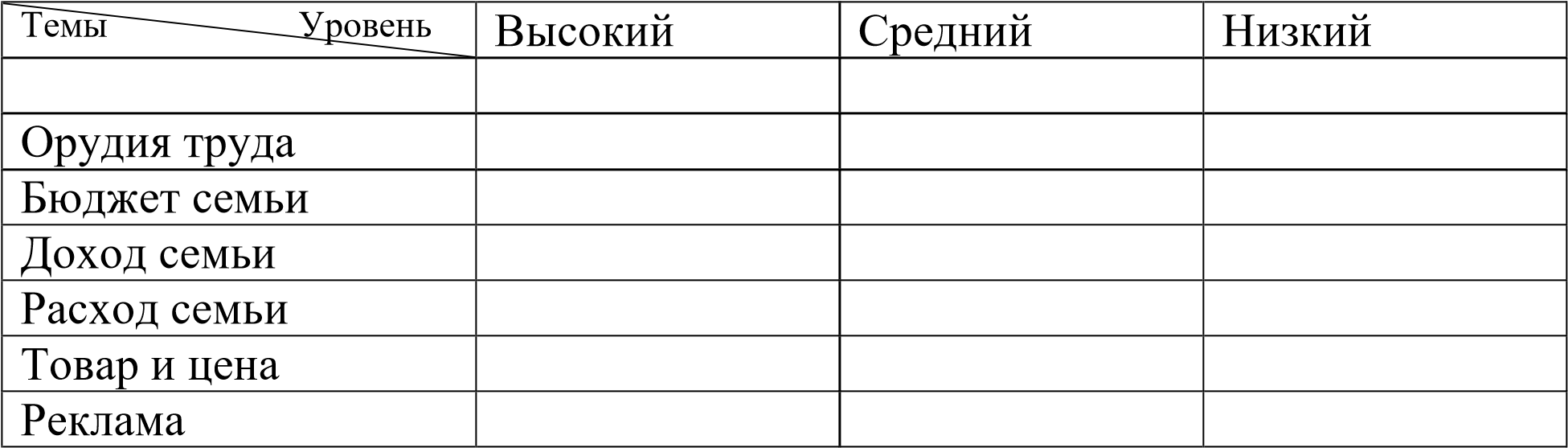 Освоение программы: Низкий – ребенок не проявляет инициативы при планировании своей деятельности, не знает профессии, не имеет представления о содержании деятельности людей некоторых профессий; у ребенка отсутствует творческий потенциал. Ребенок не имеет представления, что такое доход, расход семьи; не ориентируется в экономических понятиях; у ребенка отсутствует системное видение мира. Средний – ребенок ориентируется и имеет представление с помощью педагога о профессиях и содержании их труда, о доходах и расходах семьи; с помощью педагога разбирается в экономических понятиях. Высокий – ребенок самостоятельно оперирует знаниями о профессиях, их связях и отношениях, четко выделяет, что такое расход, доход семьи; имеет четкое представление о труде людей, о продукте и товаре; с уважением относится к труду людей; проявляет творческий потенциал. Диагностический лист (темы: Деньги, Сбережения, Денежная прибыль, Валюта, Бартер) 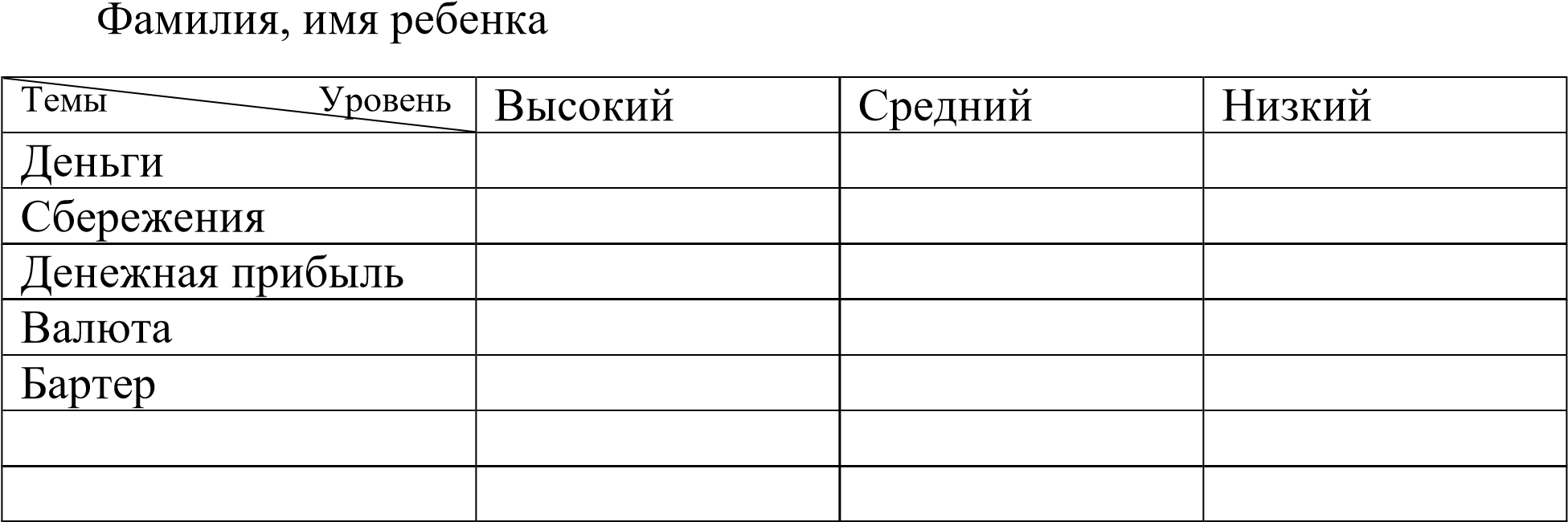 Освоение программы: Низкий – ребенок не проявляет инициативы при планировании своей деятельности, не знает, как правильно потратить деньги; не имеет представление, что деньги оплачивают результат труда; у ребенка отсутствует творческий потенциал. Ребенок не ориентируется в экономических понятиях; у него отсутствует системное видение окружающего мира. Средний – ребенок ориентируется и имеет представление (с помощью педагога), как правильно потратить деньги; имеет представление, что деньгами оплачивается результат труда; с помощью педагога разбирается в экономических понятиях; пытается подойти к проблемной ситуации творчески; с помощью педагога решает простейшие экономические задачи. Высокий – ребенок самостоятельно оперирует знаниями; четко имеет четкое представление; с уважением относится к труду людей; проявляет творческий потенциал; самостоятельно находит выход. Вариант 2. Диагностика для определения начального уровня финансово-экономических знаний. Детям предлагается три задания, которые оцениваются по трем уровням. Задания носят проблемно-поисковый характер, раскрывают познавательные навыки и умения ребенка. Задание 1 «Выбери верное предложение». Материал: карточки, на которых написано по два предложения, и карточки с изображениями, соответствующими этим предложениям (деньги, игрушки, реклама и т.д.) Инструкция: «Предлагаю тебе поиграть. Я прочитаю тебе два предложения. Выбери то предложение, которое тебе кажется правильным, и объясни, почему ты его выбрал». Чтобы жить, необходимы деньги. Чтобы жить, необходимы игрушки. Только взрослые должны трудиться. И дети, и взрослые должны трудиться. Реклама нужна человеку для развлечений. Реклама нужна для продажи товаров. Пенсию обычно получают мамы и папы. Пенсию обычно получают бабушки и дедушки. Бюджет семьи – это только доходы. Бюджет семьи – это доходы и расходы. Чем качественнее товар, тем выше цена товара. Чем качественнее товар, тем ниже его цена. балл – правильно один или два ответа; балла – правильно четыре ответа; балла – правильно больше пяти ответов. Задание 2 «Найди лишнее» Материал:  6 карточек, на которых изображены: рубль, доллар, евро, кошелек (категории «деньги») банкноты достоинством 10 рублей, 5 долларов, 10 евро, 5-копеечная монета (категория «деньги»); кондитерская фабрика, мебельная фабрика, магазин (категории «товар», производство»); человек копает землю, готовит еду, моет посуду, читает книгу (категория «труд»); игрушки, посуда, машина, солнышко (категория «товар»); одежда, дом, продукты, книга (категория «потребность»). Инструкция: «Посмотри на рисунки. Они разные. Какой предмет (действия) лишний? Почему? Как можно назвать одним словом остальные три?». балл – все карточки отобраны правильно с помощью воспитателя; балла – две карточки – с помощью воспитателя; балла – все карточки отобраны правильно. Задание 3 «Продолжи предложение». Материал; предложения экономического содержания  и соответствующие им сюжетные картинки. Инструкция: «Я предлагаю тебе поиграть в увлекательную игру. Я начну предложение, а ты закончи». Любой труд приносит …. (пользу). Моя мама получает за свой труд … , бабушка получает … , а брат учится в институте и получает … (зарплату, пенсию, стипендию). Доходы семьи можно увеличить, если… (вести дополнительное хозяйство; кто-то из членов семьи пойдет на работу и т.д.) 4. Воспитатель, повар, швея, рекламодатель, банкир – это …  (профессии). Любой товар можно… (продать, купить, изготовить). Место хранения и накопления денег называется … (банк). Чтобы люди узнали о товаре, нужна … (реклама). балл – правильно два ответа; балла – правильно четыре-пять ответов; 3 балла – правильно больше пяти ответов. Вариант 3. Диагностика для определения уровней экономической воспитанности у детей старшего дошкольного возраста. Каждое из четырех заданий состоит из 3 более мелких заданий: первое – загадки по экономике, разделенные по областям; второе – вопросы определенной области экономических знаний; третье – проблемная ситуация. С каждым ребенком работа проводится индивидуально, и по мере успешности ответов на задания определяется уровень экономической воспитанности. Задание 1. Цель; определить уровень знаний о потребности человека, животных, растений. Задание 2. Цель: определить уровень знаний о природных и капитальных ресурсах (транспорт, инструменты, оборудование); о о производителях товарах и услуг. Задание 3 Цель: определить уровень   знаний о деньгах, рынке и цене. Задание 4. Цель: определить уровень знаний о рекламе. Диагностический лист (темы: Потребности, Ресурсы, Деньги, Реклама) Фамилия, имя ребенка__________________  Потребности Задание1. Люди ходят на базар: Там дешевле весь … (товар). Мебель купили, одежду купили. У каждого из нас были разные желания, которые исполняла волшебная шкатулка. Но месте с желаниями у каждого ребенка и взрослого есть свои потребности. Что означает это слово? (То, что необходимо человеку в жизни, без чего ему будет плохо.) Проследи, какие изменения происходят с растением или животным без света, воды, тепла, воздуха. Какой можно сделать вывод? (Потребности есть не только у человека, но и у растений и животных.) Задание 2. Он финансовый факир, В банк к себе вас ждет … (банкир) В море коварном товаров и цен Бизнес-корабль ведет … (бизнесмен). Мебель, хлеб и огурцы Продают нам  … (продавцы). Как ты думаешь, откуда берутся продукты питания? (Из магазина) А откуда они появляются в магазине? (Из природы – лес, море, поле) - Люди каких профессий, по-твоему, производят товары? (Садовод, швея, столяр, обувщик, пекарь.) А какими инструментами пользуются люди, производящие товары? (Тяпка, лопата, молоток, станок, печь.) Представь, что ты работаешь на заводе по изготовлению кукол/машинок. Какие материалы и оборудование тебе необходимы и для чего? Задание 3. На товаре быть должна Обязательно …(цена). Говорят про меня –  Деревянный я. Но неправда, я – железный, я – тяжелый, полновесный. (Рубль) И врачу, и акробату Выдают за труд… (зарплату). На что ты покупаешь товары в магазине? (На деньги) Как ты думаешь, зачем нужны деньги? (Покупать еду, красиво одеваться.) А как ты определяешь, сколько денег нужно дать продавцу? (У товара есть цена). Как ты думаешь: чем ниже цена, тем товар становится хуже или лучше по качеству? Подумай почему. (Хуже, потому что, чтобы производить хороший товар, нужны хорошие материалы и оборудование, которые дорого стоят.) Задание 4. Как ребенка нет без мамы, Сбыта нету без … (рекламы). Яркой краской привлекает, Покупать нас заставляет (Рекламный плакат). Прохожу мимо витрины, И стоит там человек, Говорит он так красиво, Кто же этот человек? (Рекламный агент). Ты знаешь, что такое реклама? Ты видел рекламу? (Да) - Как ты думаешь, зачем людям нужна реклама? (Чтобы люди узнавали, что появляются новые товары, какие они разные.) - Как ты считаешь, кому больше нужна реклама: тому, кто ее дает, или кто ее смотрит? Почему? (Тому, кто ее дает, чтобы люди смотрели рекламу и товар покупали.) Представь любой товар. Попытайся его прорекламировать, чтобы мне захотелось его купить у тебя. Тесты (Т.А. Шорыгина) Вы хотите подарить маме на день рождения вышитую салфетку. Работа идет не быстро. Завтра у мамы праздник, а подарок еще не готов. Как Вы поступите? Не пойдете гулять с друзьями, отложите книжки, игрушки и весь вечер будете готовить подарок, пока не доведете дело до конца. Подарите маме что-нибудь другое. Например, купите подарок в магазине. Подарите маме не совсем законченную салфетку. («Закончу после дня рождения, ведь мама поймет»,) Вас попросили собрать ягоды крыжовника для киселя, но день выдался жарким и душным. Собирать ягоды Вам не хочется. Как вы поступите? Несмотря на жару и духоту, соберете полную корзину ягод. Отложите дело до завтра, когда, может быть, станет прохладнее. Соберете немного ягод. Если Вам понравилась какая-то вещь, а у вас не хватает денег, то как Вы поступите? Пойду и попрошу денег у мамы. Буду немного копить карманные деньги, а потом куплю эту вещь. Откажусь от покупки этой вещи и куплю что-то другое. Вы хотите купить подарок другу, но Вам в магазине понравилась игрушка, которую Вы хотели бы иметь сами. Как Вы поступите? Куплю подарок другу. Куплю игрушку себе. Куплю другу другой подарок, подешевле, а на оставшиеся деньги куплю игрушку себе. Методика использования тестов: Педагог проговаривает ребенку или группе детей ситуацию  Далее дает три варианта решения ситуации. Дети отвечают. По полученным ответам педагог делает вывод об уровне усвоения детьми экономических знаний. 